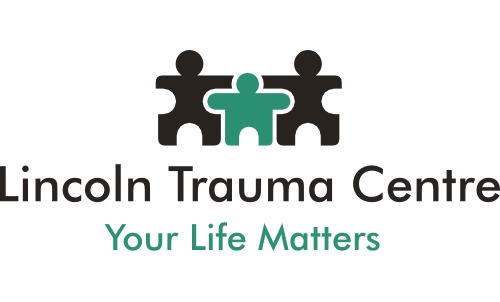 Referral Form – Please return this completed form to lincolntraumacentre@gmail.com or the address above.Date of Referral:_______ /_______ /_______(DD-MM-YYYY)Is client aware of and agreeable to this referral?□Yes   □No Is this referral urgent?□Yes □NoCLIENT INFORMATIONName: _______________________________________________                       Birth Date: __/_____ /____Age: ________Gender: ________Parent/guardian (if under 18 years) _______________________________Address: _______________________________________________________________________ City:______________________county:  _______ Postal Code _______________Home Phone:______________________ May we leave a message?   □Yes  □ No Mobile Phone:_____________________ May we leave a message? □Yes  □No        Email: ____________________________________________May we email? □Yes  □ No REFERRER- PROFESSIONAL/SELF delete as appropriateName:_______________________________________________________________________ Organisation_____________________________________________________________Address: _______________________________________________________________City:______________________County:  _______               Postal Code _______________Phone:______________________ E-mail: _____________________________________________REASONS FOR REFERRAL (PRESENTINGPROBLEMS):_________________________________________________________________________________________________________________________________________________________________________________________________________________________________________________________________________________________________________________________________________________________________________________________________________________________________________ANY RELEVANT MEDICAL OR PSYCHIATRIC HISTORY?_________________________________________________________________________________________________________________________________________________________________________________________________________________________________________________________________________________________________________________________________________________________________________________________________________________________________________ANY HISTORY OF AGGRESSIVE BEHAVIOUR AND/OR SELF HARM?_________________________________________________________________________________________________________________________________________________________________________________________________________________________________________________________________________________________________________________________________________________________________________________________________________________________________________Do you prefer a male or female ?  What time best suits you for appointmentCONFIDENTIALITYAll the information you give is completely confidential and is viewed by the professional who deals with the referral process, Who then allocates you to a Counsellor/Therapist.  The counsellor will then make contact with you to arrange an appointment.  If you are on our waiting list you will receive a call from us periodically to check that you still wish to be on our list.  GDPRPlease see our statement on GDPR on our website – www.lincolntraumacentre.org.uk or ask your therapist for more informationSERVICESWe do offer a paid service and a charitable service to make it affordable for all.  Please see the rates belowPaid Specialist Trauma Counselling - £45 per sessionCharitable Counselling  - £15 per session.  There is some waiting time for this service.If you are struggling to afford to pay for your counselling, please talk to your therapist who will discuss how we can help.